	ПРОЕКТ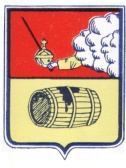 АДМИНИСТРАЦИЯ  МУНИЦИПАЛЬНОГО ОБРАЗОВАНИЯ "ВЕЛЬСКОЕ"ПОСТАНОВЛЕНИЕ21 июня 2019 года  № 312г. Вельск О проведении публичных слушаний по вопросу о возможности  образования земельного участка и предоставлении  разрешения на условно разрешенный вид использования земельного участкаНа основании статьи 39 Градостроительного кодекса Российской Федерации, Федерального закона от 06 октября 2003 года №131-ФЗ «Об общих принципах организации местного самоуправления в Российской Федерации», Устава муниципального образования «Вельское», статей 8 и 18 Правил землепользования и застройки муниципального образования «Вельское», утверждённых решением Совета депутатов муниципального образования «Вельское» третьего созыва от 23 сентября 2014 года № 169,  п о с т а н о в л я ю:1. Провести публичные слушания по вопросу о возможности образования земельного участка с условно разрешенным видом использования: «Малоэтажная многоквартирная жилая застройка», расположенного в кадастровом квартале 29:01:190128, по адресу: Российская Федерация, Архангельская область, Вельский муниципальный район, Вельское городское поселение, город Вельск, улица Карла Маркса, дом № 19.2. Определить  организатором проведения публичных слушаний,  указанных в пункте 1 настоящего постановления, комиссию по Правилам землепользования и застройки муниципального образования «Вельское», утверждённую постановлением администрации муниципального образования «Вельское» от 04 февраля 2019 года № 37.3. Установить:                                                                                                                                                    3.1. Место проведения публичных слушаний – город Вельск, улица Карла Маркса, у дома № 19. 3.2. Время проведения публичных слушаний – 16 июля 2019 года в 17 часов 15 минут.4. Приём	предложений и замечаний по выносимому на публичные слушания вопросу осуществляет организатор публичных слушаний по адресу: Архангельская область, город Вельск, улица Советская, дом  33, кабинет 4.5. Настоящее постановление подлежит официальному опубликованию и размещению на официальном сайте МО «Вельское».6. Данное постановление вступает в силу со дня его официального опубликования.Глава муниципального образования «Вельское»                           Д.В. ЕжовСогласовано: консультант  правового отдела администрации МО «Вельское»                                                                         Т.Г. ПодобаеваВорошилова Анна Владимировна                                                                 21 июня 2019 годарассылка: дело-1исполнитель-3